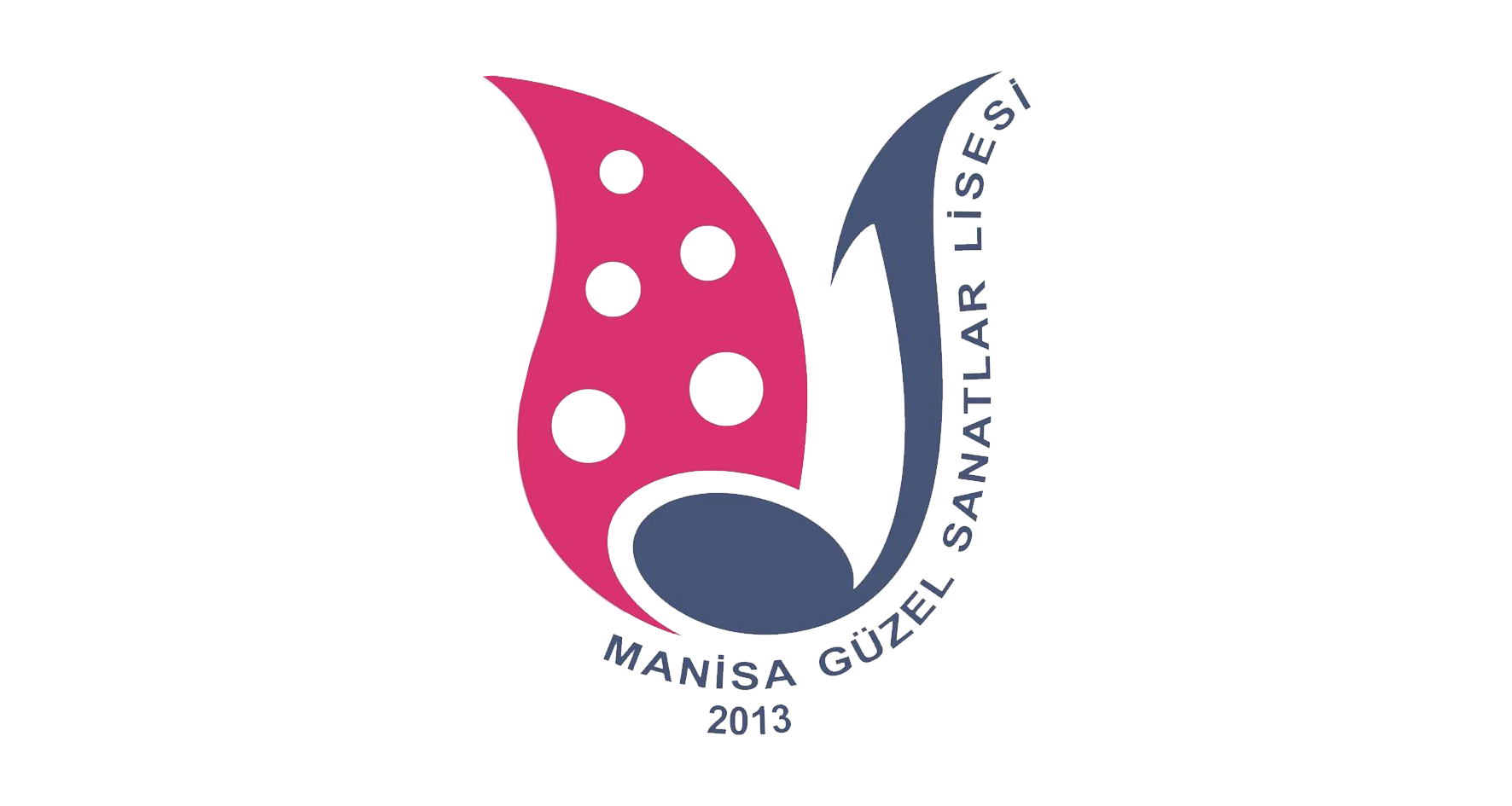 MANİSA GÜZEL SANATLAR LİSESİ GELENEKSEL İMGESELRESİM YARIŞMASIManisa Güzel Sanatlar Lisesi öğrencilerine yönelik, Türkiye’de sanat ve sanat eğitiminin önemini vurgulamak ve duyarlılık kazandırmak amacıyla, imgesel konulu “Karakalem Yarışması”.AMAÇLARGençlerin resim sanatına karşı ilgilerini ve motivasyonlarını arttırmak.Türkiye’de Sanat ve Sanat Eğitiminin Önemini vurgulamak ve duyarlılık kazandırmak.Farklı düşünebilme ve tasarım gücünü arttırmak.Yetenekli gençleri çeşitli ödüllerle teşvik etmek.Yaşama bağlılığı arttırmak.YARIŞMA KONUSU
Anadolu Uygarlığında Sosyal Yaşama Dair Bir İmgesel Çalışması.KAPSAMI
Manisa Güzel Sanatlar Lisesi öğrencilerine yönelik”BOYUT:50×70 cm Resim kâğıdı üzerine. (Paspartu yapılmayacak)TEKNİK:Karakalem tekniği.KATILIM ŞARTLARI
1. Güzel Sanatlar Lisesi 9, 10,11 ve 12. Sınıfta öğrenci olmak.
2. Çalışmaların özgün olması şart olup tamamı ya da bir kısmı daha önce herhangi bir yarışmaya gönderilmemiş, hiçbir yerde yayımlanmamış olmalıdır.3.Bir öğrenci sadece bir (1) resimle yarışmaya katılabilir.
4. Yarışmaya gönderilecek resimlerin her türlü sorumluluğu yarışmacılara aittir..
5. Dereceye giren eser sahipleri okul web sitemizde duyurulacaktır. İsmi ilan edilen öğrenciler ödüllerini okul idarecileri ve resim öğretmenleri eşliğinde alacaklardır.6. Katılımcıların yarışma takvimine uyması zorunludur. Manisa Güzel Sanatlar Lisesi yarışma kuralları ve takviminde değişiklik yapma hakkını saklı tutar. Bu değişikliği, katılımcılara okul web sitesinden ilan eder.7. Yarışmaya katılanlar bu şartnamede belirtilen koşullan ve jürinin kararlarını kabul etmiş olurlar.
8. Teslim edilen Resmin arkasına tükenmez kalem ile Ad- Soyadı, Sınıf, Okul Adı, yazılması zorunludur.
Resim Yarışması Ödülleri:Karakalem imgesel yarışması ödülleriÖdül kazanan çalışmaların, yarışma sonrasında sergilenmesi ya da basılı malzemelerde kullanılabilir.Dereceye giremeyen yarışmacılar eserlerini sergi bitiminden sonra elden teslim alacaktır.YARIŞMA TAKVİMİ: 1- Manisa Güzel Sanatlar Lisesi Geleneksel Resim Yarışması 19 nisan2024Cuma günü başlayıp29Nisan 2024 Pazartesi günü sona erecektir. 2- Manisa Güzel Sanatlar Lisesi Geleneksel Resim Yarışması için son eser teslim tarihi, 29 Nisan 2024 Pazartesigünüdür. 3- Belirtilen tarihten sonra ulaşan eserler, değerlendirmeye alınmayacaktır. 4- Yarışma sonuçları, Manisa Güzel Sanatlar Lisesi web sayfasından 02Mayıs 2024Perşembe günü açıklanacaktır 5- Ödül töreni 03 Mayıs 2024Cumagünü saat 15.25’de Manisa Güzel Sanatlar Lisesin de yapılacak törende verilecektir. 6- Resim sergisi 02Mayıs 2024 – 13 Mayıs 2024 günleri arasında Manisa Güzel Sanatlar Lisesi sergi salonunda açılacaktır.DEĞERLENDİRME 1- Yarışmaya katılacak eserler, Seçici Kurul tarafından Tablo-2’deki kıstaslar doğrultusunda değerlendirilecektir. 2- Seçici Kurul değerlendirmesinde gizlilik ilkesi esastır. Seçici Kurul tarafından yapılan değerlendirme sonucunda hiçbir eserin ödüle layık görülmemesi durumunda Manisa Güzel Sanatlar Lisesi yarışmayı iptal etme hakkına sahiptir.GÜZEL SANATLAR LİSESİ GELENEKSEL RESİM YARIŞMASI SEÇİCİ KURUL VE ÖDÜLLERSeçici Kurul Üyeleri:Türkan HASBAYAyşe AŞKUNSelda ADIGÜZELRefika AVŞARSelim SÜRGİTSerkan ÖRÜLLevent TAŞKINONUR KONUĞU: Öznur Bozkurt OKTAR, Şahin ARTUVANETKİNLİĞİN BÜTÇESİ: Katılımcılara verilen ödüllerin bütçesi Manisa Güzel Sanatlar Lisesi promosyon dahilinde tarafından karşılanacaktır.
Tablo-3 Katılım Formu ve Taahhütname“MANİSA GÜZEL SANATLAR LİSESİ RESİM YARIŞMASI ”RESİM YARIŞMASI KATILIM FORMU VE TAAHHÜTNAMEÖĞRENCİNİN:Adı ve SoyadıSınıfıOKULUN :AdıAdresiİli İlçesiTelefon E-postaESERİN:AdıYılıÖlçüleriYarışmaya göndermiş olduğum “eserin” bana ait olduğunu, daha önce düzenlenen hiçbir yarışmada derece, ödül vb. kazanmadığını ve herhangi bir yarışma kapsamında sergilenmediğini, eserimin Manisa Güzel Sanatlar Lisesi olarak her türlü yayın organında süresiz yayınlanabileceğini, yapacağı çalışmalarda kullanılabileceğini ve bu yarışmaya ait özel şartname hükümlerini aynen kabul ettiğimi taahhüt ederim. ……./……./2024 Ad-Soyad - İmza 
AdetÖğrenciBelge Birincilik ÖdülüTalens Van Gogh Tablet Sulu Boya 15 (12+3) Renk, Talens Van Gogh Sulu Boya Defteri 8 Yaprak, Şövale1Başarı Belgesiİkincilik ÖdülüRENKLİ KIRTASİYE’den 600 TL değerinde alışveriş yapabileceği bir belge.1Başarı BelgesiÜçüncülük ÖdülüFaberCastell Dereceli Kalem Karakalem Eskiz Çizim Seti 1Başarı BelgesiNo- Sınıf Öğrenci Ad- SoyadÖzgünlükPerspektifKompozisyonIşık GölgeHareket Ritim Toplam2020 Puan20 Puan20 Puan20 Puan100 Puan